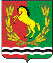 СОВЕТ ДЕПУТАТОВМУНИЦИПАЛЬНОГО ОБРАЗОВАНИЯ КИСЛИНСКИЙ СЕЛЬСОВЕТАСЕКЕЕВСКОГО РАЙОНА ОРЕНБУРГСКОЙ  ОБЛАСТИтретьего созываР Е Ш Е Н И Е24.04.2018                                                                                                                                 №70О внесении изменений в решение Совета депутатов от 01.07.2016 № 30 «О денежном содержании  главы муниципального образования  Кислинский сельсовет»        На основании ТРЕБОВАНИЯ прокуратуры Асекеевского района от 28.03.2018, в соответствии со ст.34 Федерального закона от 06 октября 2003 года №131-ФЗ «Об общих принципах организации местного самоуправления в Российской Федерации», статьей  15 Закона Оренбургской области от 10 октября 2007 года №1611/339- IV-ОЗ «О муниципальной службе в Оренбургской области» и Уставом муниципального образования  Кислинский  сельсовет, Совет депутатов решил:Внести в решение  «О денежном содержании главы муниципального образования  Кислинский  сельсовет» следующие изменения:1. 1  П.п.1.2 и 1.4  пункта  2.  изложить в следующей редакции:1.2. Ежемесячную надбавку к должностному окладу за особые условия муниципальной службы в размере  71 процентов;1.4. Ежемесячное денежное поощрение в размере  50 % от должностного оклада;2. Пункт 2 . Премия  за выполнение особо важных и сложных заданий и по результатам работы за  квартал, полугодие, за год   дополнить  П.п 6: 6. Решение о выплате материальной помощи и указанных премий принимается Советом депутатов муниципального образования. Основанием для выплаты материальной помощи и  премий является решение Совета депутатов муниципального образования.3. Настоящее решение вступает в силу после официального опубликования (обнародования) .Председатель Совета депутатов-Глава муниципального образования                                                В.Л. Абрамов